RELATÓRIO   DAS ATIVIDADES LEI ALDIR BLANC – 2020PROJETO: CONTRATAÇÃO DE ARTISTA PARA ARTEZANADO EM PNEU. VALOR APLICADO: R$15.000,00DATA DO EVENTO: 19 de dezembro de 2020.LOCAL DO EVENTO: Praça Ângelo MezZomo, Lago Municipal.DESCRIÇÃO DO EVENTOOs produtos  foram entregues de forma gradativa  no Departamento de Cultura até o dia 19 de dezembro,  conferido e aprovado pelo Diretor Alexsandro Pedroso da Silva, com  temáticas  natalinas.   A lista de artesanatos  entregues foram: 0 Papai Noel Tamanho 120 x 60 cm04 Bonecos de neve Tamanho 120 x 60 cm03 Bonecos de neve Tamanho 100 x 60 cm03 Bonecos de neve Tamanho 80 x 50 cm05 Presentes Tamanho 50 x 40 cm02 Árvores de Natal Tamanho 220 x 90 cm02 Carrinho Tamanho 150 x 60 cm02 Poço Tamanho 160 x 60 cmAnexos Imagens do Evento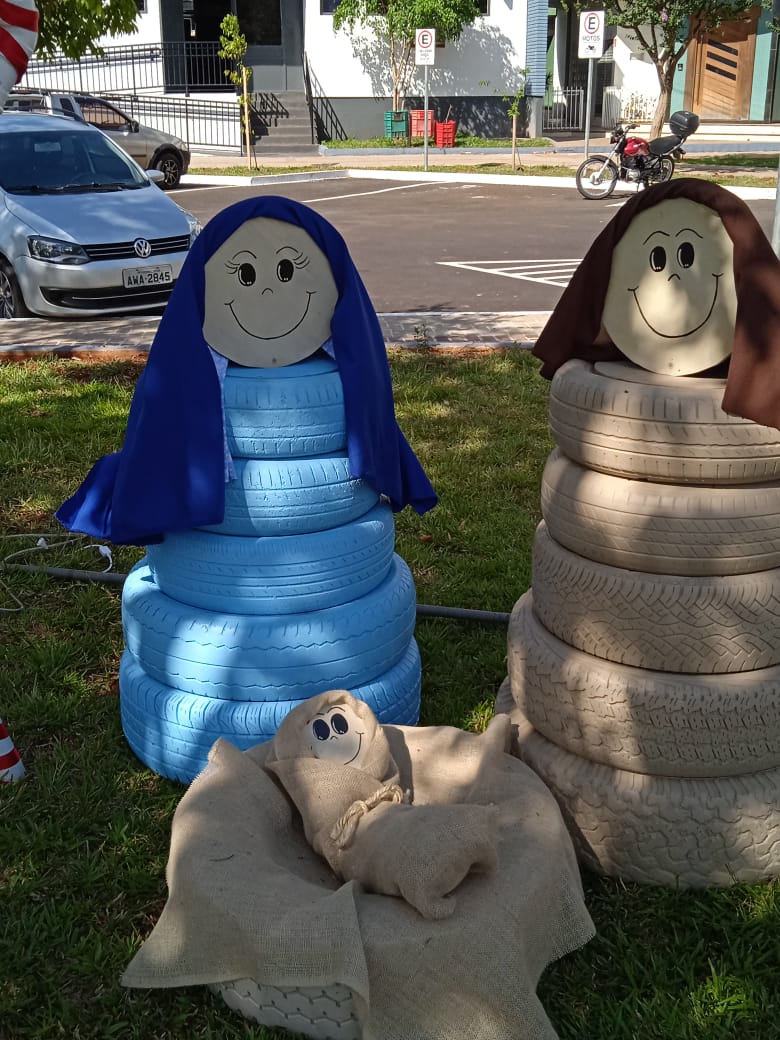 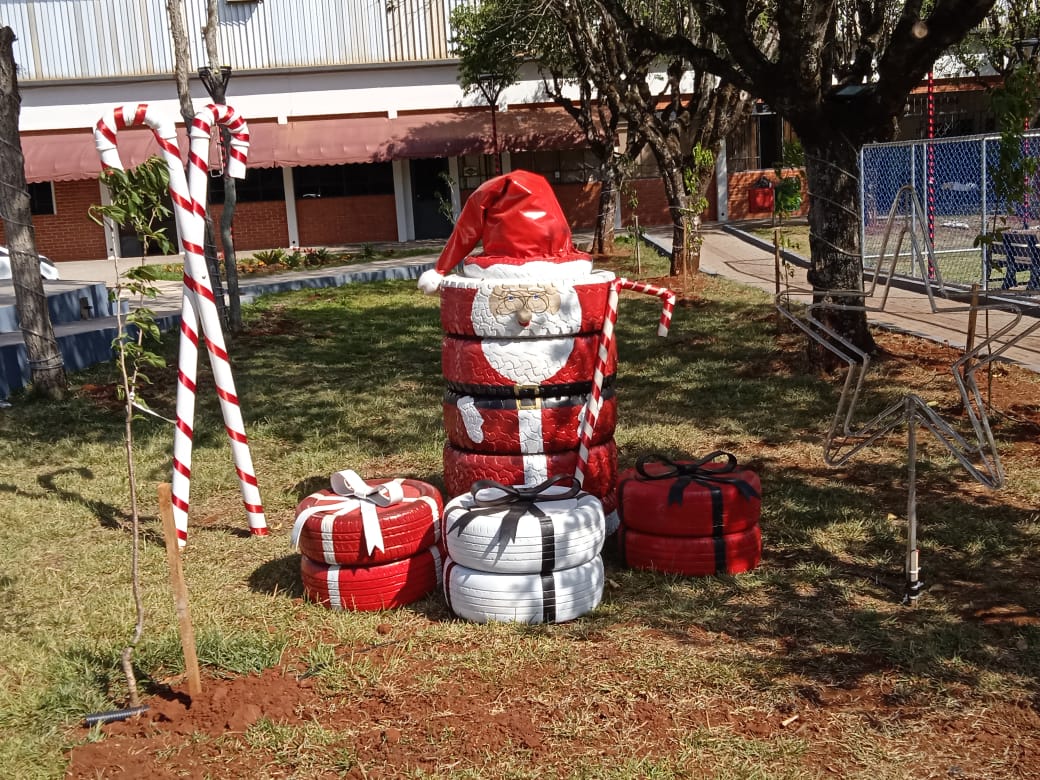 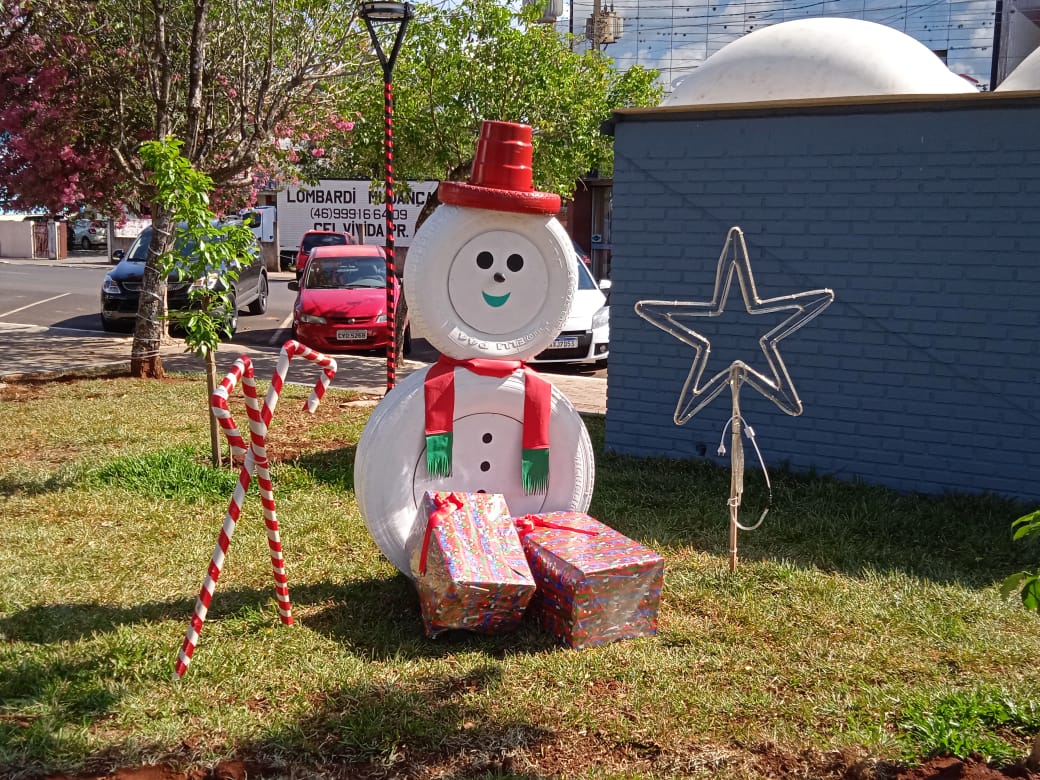 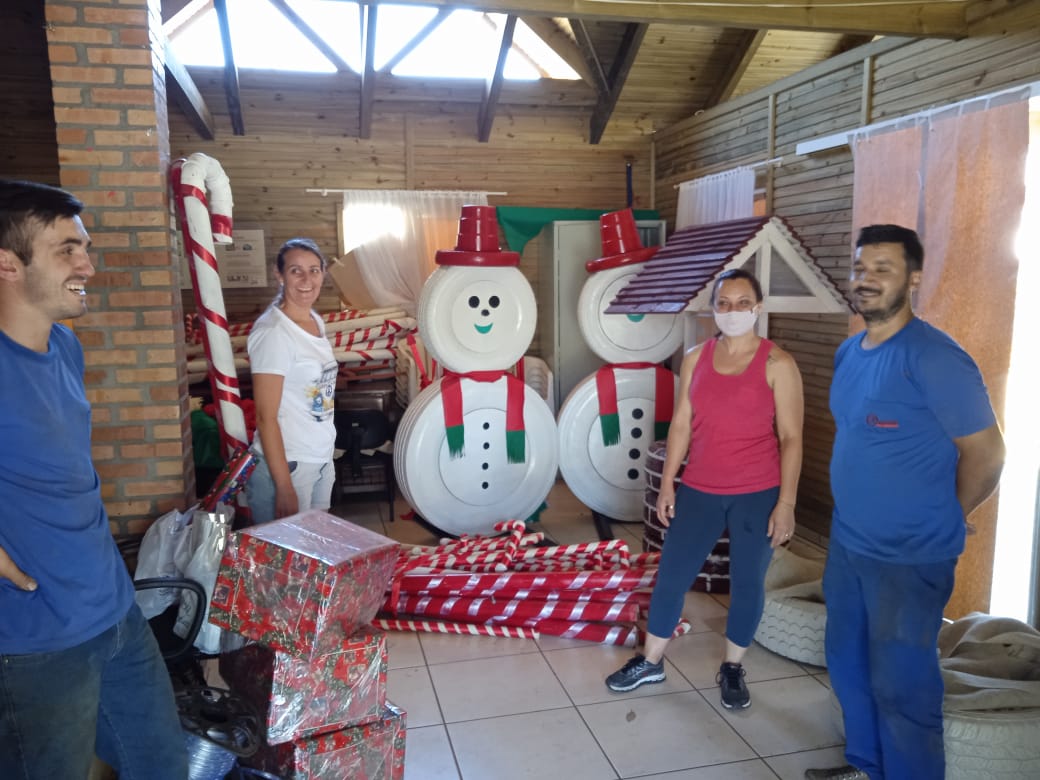 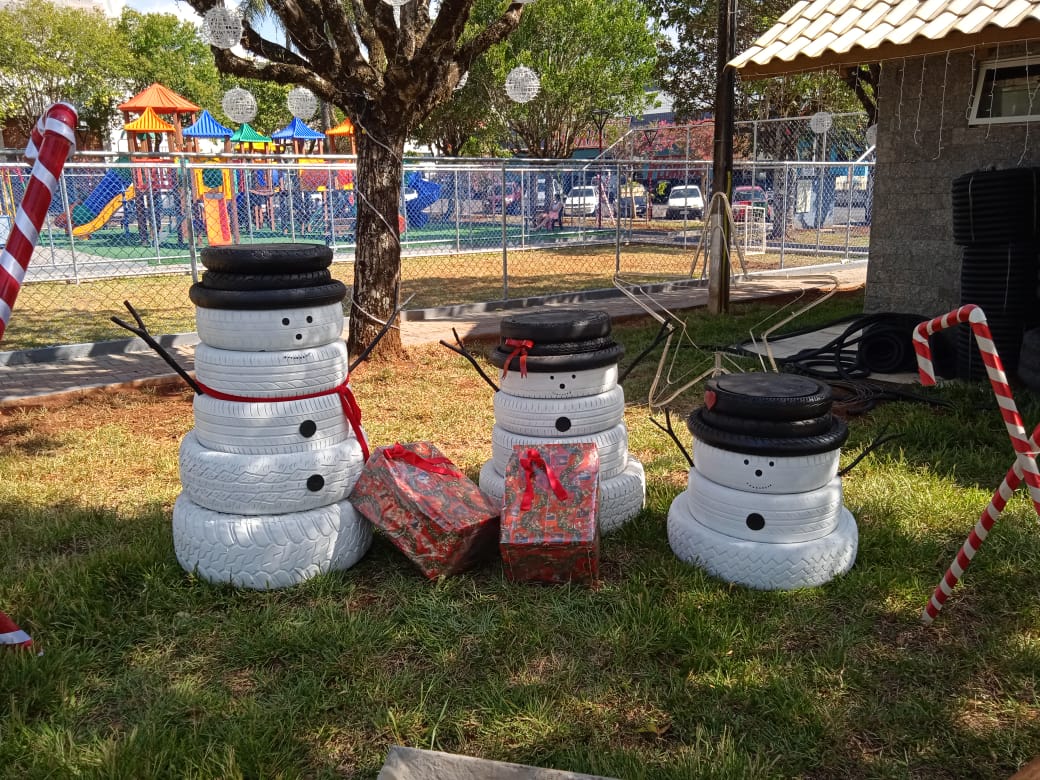 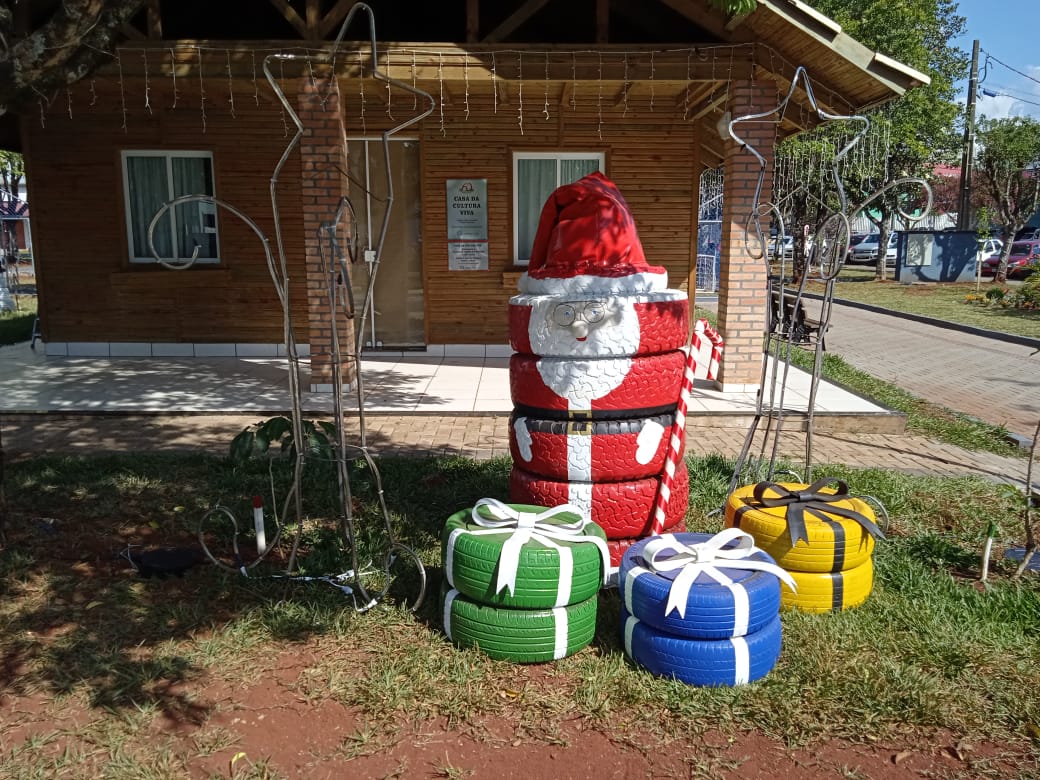 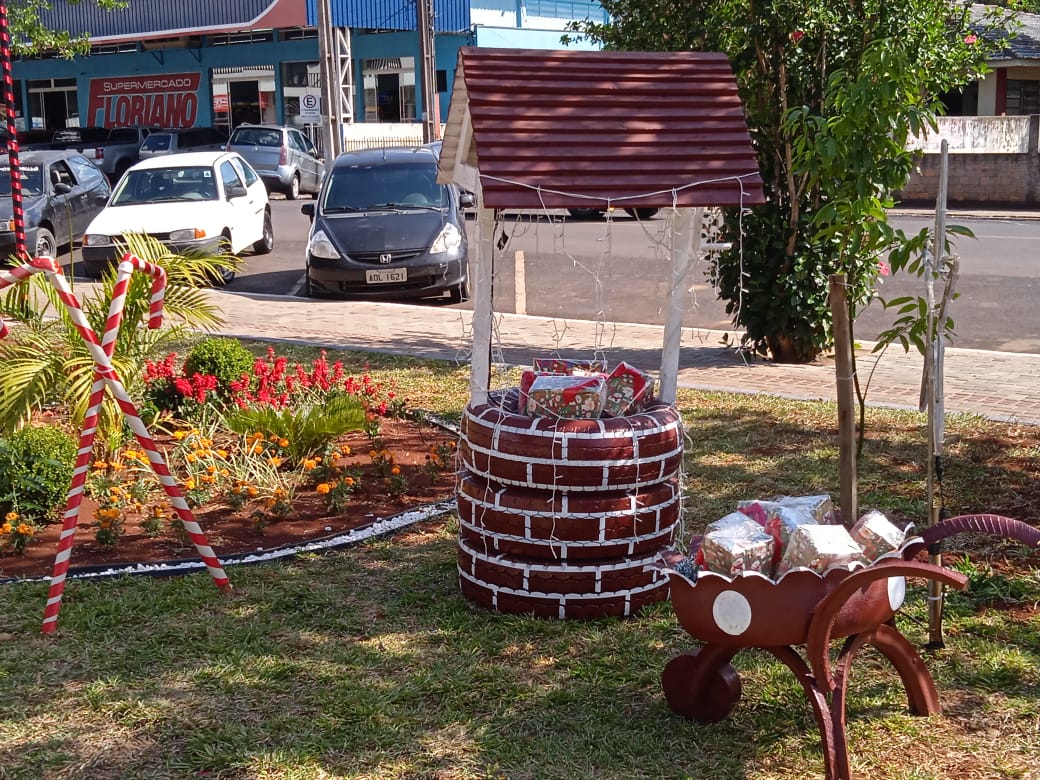 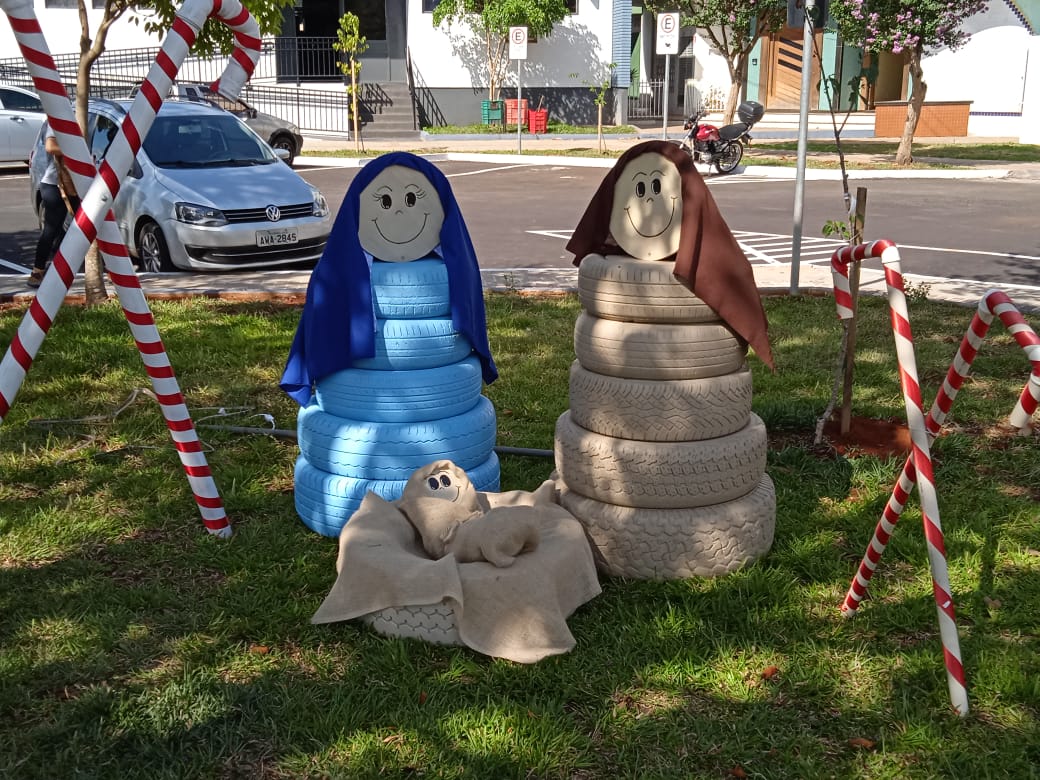 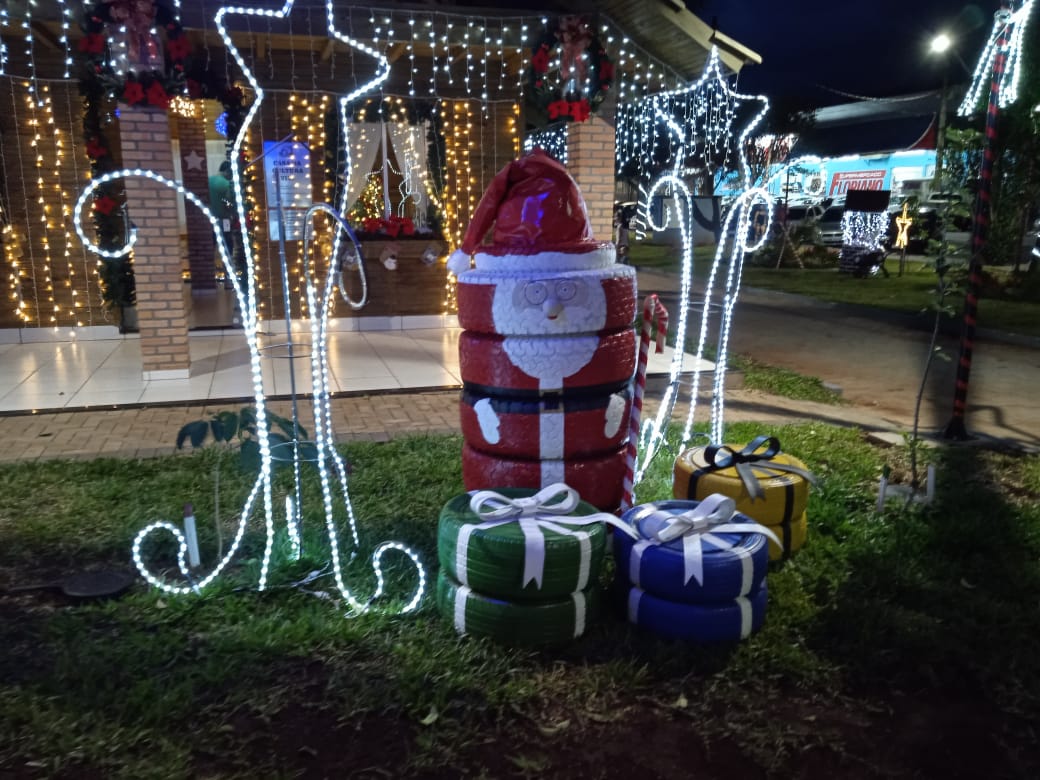 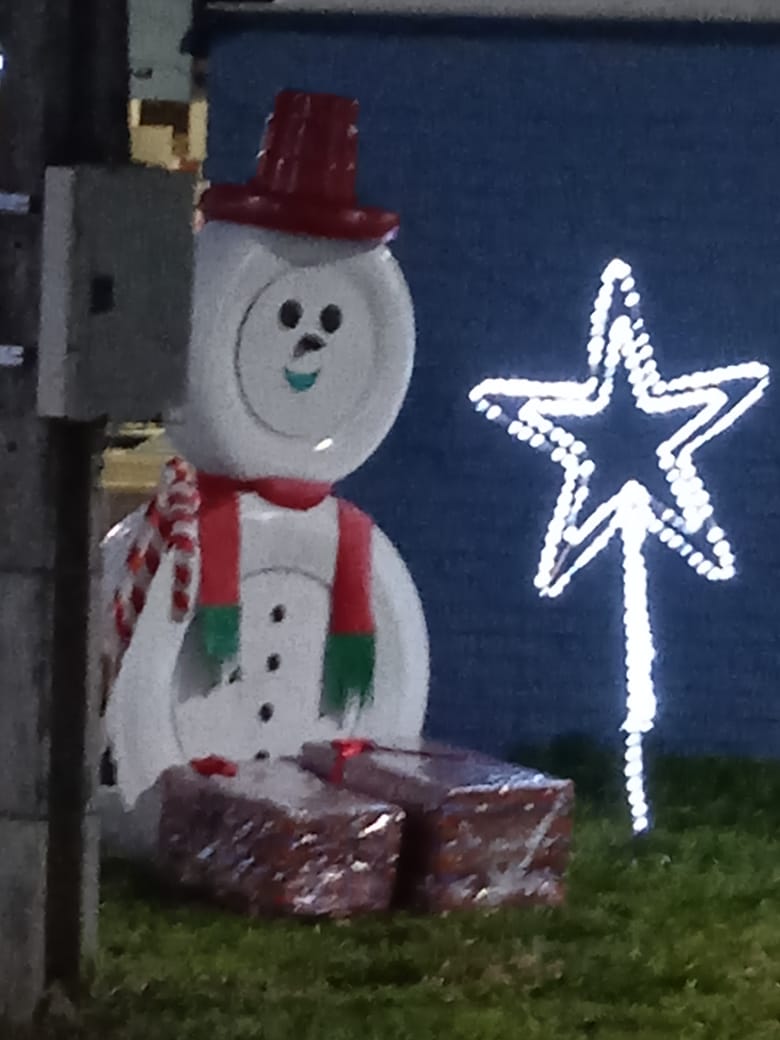 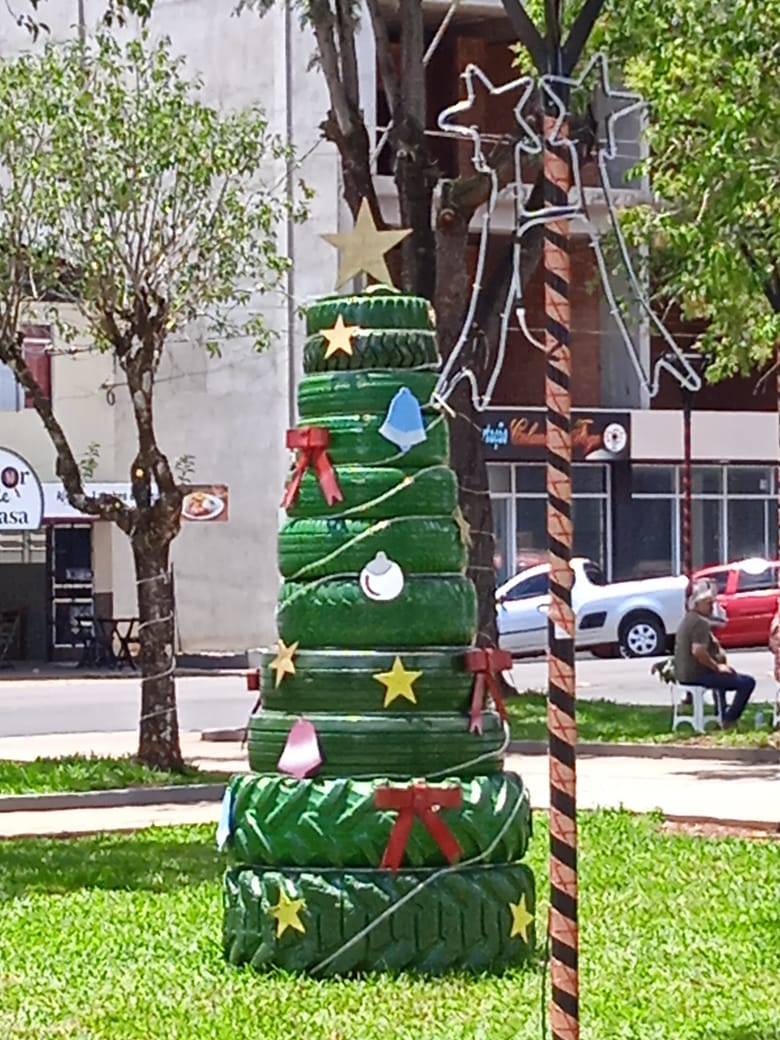 